ТЕРРИТОРИАЛЬНЫЙ ОРГАН ФЕДЕРАЛЬНОЙ СЛУЖБЫГОСУДАРСТВЕННОЙ СТАТИСТИКИ ПО ЧЕЧЕНСКОЙ РЕСПУБЛИКЕ (ЧЕЧЕНСТАТ) 364037, г. Грозный, ул. Киевская, д. 53, тел./факс  8(8712) 21-22-29; 21-22-34http://chechenstat.gks.ru; chechenstat@mail.ru‗‗‗‗‗‗‗‗‗‗‗‗‗‗‗‗‗‗‗‗‗‗‗‗‗‗‗‗‗‗‗‗‗‗‗‗‗‗‗‗‗‗‗‗‗‗‗‗‗‗‗‗‗‗‗‗‗‗‗‗‗‗‗‗‗‗‗‗‗‗‗‗‗‗‗‗‗15 ОКТЯБРЯ 2018                                                                                                                   ПРЕСС-РЕЛИЗ                                                                                      О проведении выборочного федерального статистического наблюдения  по вопросам использования населением информационных технологий    и информационно-телекоммуникационных сетей в октябре 2018 года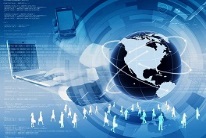          Территориальный орган Федеральной службы государственной статистики по Чеченской Республике в период с 15 по 21 октября 2018 года проводит выборочное федеральное статистическое наблюдение по вопросам использования населением информационных технологий и информационно-телекоммуникационных сетей.         Выборочное обследование населения по вопросам использования информационных технологий и информационно-телекоммуникационных сетей (обследование ИКТ) проводится  во исполнение распоряжения Правительства Российской Федерации                      от 26 ноября 2012г. №2191-р, в целях получения официальной статистической информации, характеризующей использование населением мобильных телефонов, персональных компьютеров и информационно-телекоммуникационной сети «Интернет», использование населением средств защиты информации и получение государственных и муниципальных услуг в электронной форме.          В свою очередь, официальная статистическая информация по обследованию ИКТ используется для оценки результатов реализации:      - Государственной программы Российской Федерации «Информационное общество                      (2011-2020 годы)», утвержденной постановлением Правительства Российской Федерации                   от 15.04.2014 № 313;      - Стратегии развития отрасли информационных технологий в Российской Федерации                              на 2014-2020 годы и на перспективу до 2025 года, утвержденной распоряжением Правительства Российской Федерации от 01.11.2013 № 2036-р.Наблюдение за использованием ИКТ в 2018 году проводится в два этапа: - в октябре – опрос населения с 15 по 21 октября;в ноябре – опрос населения с 12 по 18 ноября.и охватывает представителей различных групп и слоев населения, проживающих во всех субъектах Российской Федерации. Данное обследование проводится в тех же домашних хозяйствах и в те же сроки проведения, что и выборочное обследование рабочей силы.         Обследование ИКТ осуществляется путем опроса населения по стандартизированному бланку анкеты с готовым текстом вопросов и вариантов ответов, которые расположены в логической последовательности. Опрос проводит интервьюер, который предварительно прошел обучение. Фиксация ответов респондентов производится в электронной анкете, размещенной на планшетном компьютере, или в бумажном формате анкеты.В соответствии с федеральной выборкой на территории Чеченской Республики                 в октябре будет обследовано 85 домохозяйств, проживающих в 5 –ти  населенных пунктах Чеченской Республики (г. Урус-Мартан, с.Гехи Урус- Мартановского района, с. Хаттуни Веденского района, с.Кади-Юрт Гудермесского района, Октябрьский район                                   г. Грозного. Всего в республике  будет опрошено 300 респондентов.         Результаты опроса позволят сделать выводы об уровне распространения навыков использования населением современных информационных технологий                                                          и информационно-телекоммуникационных сетей, помогут оценить уровень доступности сети Интернет в Чеченской Республике, качество и удобство получения государственных                               и муниципальных услуг, в том числе в электронном виде, а также позволят органам государственной власти своевременно принимать обоснованные управленческие решения.      Итоги  обследования, проводимого органами  статистики  в 2018 году,  будут  сформированы на федеральном уровне и опубликованы на сайте Росстата в марте                 2019 года.      Чеченстат надеется на активное участие жителей Чеченской Республики  в проведении опроса и  гарантирует конфиденциальность полученной информации, которая будет использована только для статистического анализа. ‗‗‗‗‗‗‗‗‗‗‗‗‗‗‗‗‗‗‗‗‗‗‗‗‗‗‗‗‗‗‗‗‗‗‗‗‗‗‗‗‗‗‗‗‗‗‗‗‗‗‗‗‗‗‗‗‗‗‗‗‗‗‗‗‗‗‗‗‗‗‗‗‗‗‗При использовании материалов Территориального органа Федеральной службы государственной статистики по Чеченской Республике в официальных, учебных или научных документах, а также в средствах массовой информации ссылка на источник обязательна!Л.А. Хамзатова(8712) 21-22-40